Паспорт инвестиционной площадки № 7Основные сведения о площадкеУдалённость участка (км)Доступ к площадке4. Основные параметры зданий, сооружений, расположенных на площадке5. Собственные транспортные коммуникации (на территории площадки)6. Характеристика инженерной инфраструктуры7. Трудовые ресурсыКарточка инвестиционной площадки № 7                                                            Наименование инвестиционной площадки Территория бывшего ОАО «КЖБИ»Схема расположения инвестиционной площадкиКоординаты: 50.734289; 37.865220Контактное лицо: начальник управления экономического развития и предпринимательстваадминистрации Новооскольского городского округа – Трапезникова Светлана Николаевна,(47233) 4-56-08, trapeznikova@no.belregion.ru.Название площадкиТерритория бывшего Новооскольского филиала ОАО «Комбинат железобетонных изделий»Местонахождения (адрес) площадкиБелгородская область, г. Новый Оскол, ул. Ивана Дмитриевича ПутилинаТип площадкигринфилд1.1Владелец площадкиземля – Администрация Новооскольского городского округа1.1.1Юридический (почтовый) адрес, телефон (код города)309640, Белгородская область, город Новый Оскол, улица 1 Мая, дом 21.1.2Контактное лицо (Ф.И.О.)Прибылых Ирина Викторовна1.1.3ДолжностьНачальник управления имущественных и земельных отношений администрации Новооскольского городского1.1.4Телефон (код города), e-mailтел.: +7 (47233) 4-49-181.2Условия приобретения (пользования) площадки 1.2.1Условия аренды (приобретения) участкареализация инвестиционного проекта, своевременное внесение арендной платы с последующим выкупом1.2.2Расчетная стоимость арендыдоговорная1.2.3Прочие затраты, связанные с приобретением площадки -1.3Описание земельного участка:1.3.1Площадь земельного участка, га6,3 1.3.2Форма земельного участкапрямоугольная1.3.3Размеры земельного участка: длина и ширина, м-1.3.4Ограничения по высотеотсутствуют1.3.5Возможность расширения земельного участка (да, нет)нет1.3.6Категория земель земли населенных пунктов1.3.7Функциональная зона производственная зона, зона производственных объектов 3 класса опасности1.3.8Существующие строения на территории участканет1.3.9Существующие инженерные коммуникации на территории участкада1.3.10Наличие ограждений и/или видеонаблюдения нет1.3.11Рельеф земельного участка равнинная1.3.12Вид грунтасуглинок1.3.13Глубина промерзания, м-1.3.14Уровень грунтовых вод, м-1.3.15Возможность затопления во время паводковнет1.4Описание близлежащих территорий и их использования1.4.1Расстояние до ближайших жилых домов (км)2,01.4.2Близость к объектам, загрязняющим окружающую среду нет1.4.3Ограничения использования участканет1.5Виды разрешенного использования, исходя из функционального зонированияпроизводственная деятельность1.6Текущее использование площадкине используется1.7История использования площадкипроизводство железобетонных изделий2.1от центра субъекта Российской федерации, в котором находится площадка1102.2от центра ближайшего субъекта Российской Федерации1102.3от центра муниципального образования, в котором находится площадка72.4от центра ближайшего муниципального образования72.5от центра ближайшего населенного пункта72.6от ближайших автомагистралей и автомобильных дорог0,52.7от ближайшей железнодорожной станции7 3.1Автомобильное сообщениеАвтомобильное сообщение3.1.1Описание всех существующих автомобильных дорог ведущих к участкуавтодорога с твердым покрытием                                           3.2Железнодорожное сообщениеЖелезнодорожное сообщение3.2.1Описание железнодорожных подъездных путей (тип, протяженность, другое); при их отсутствии - информация о возможности строительства ветки от ближайшей железной дороги, расстояние до точки, откуда возможно ответвлениеранее к данному земельному участку был проложен подъездной путь3.3Иное сообщениеИное сообщениеНаименование здания, сооруженияПлощадь, кв. мДлина, ширина, сетка колоннЭтажностьВысота этажа, мСтроительный материал конструкцийСтепень износа, %Возможность расширенияИспользование в настоящее время4.1---------5.1Тип коммуникацииНаличие (есть, нет)5.1.1Автодорога (тип, покрытие, протяженность и т.д.)есть (автодорога с твердым покрытием)5.1.2Ж/д. ветка (тип, протяженность и т.д.)нет5.1.3Сети телекоммуникаций (телефон, интернет, иное)нетВид инфраструктурыЕд. измеренияУдаленность источника подключения, характеристика сетей и объектов инфраструктурыСвободная мощность,или необходимые усовершенствования для возможностиподключенияТарифна подключениеПоставщики услуг6.1Газм3часИмеется газопровод среднего давления диаметром 108 мм--Газпром межрегионгаз, территориальный участок по реализации газа            в г. Новый Оскол6.2ЭлектроэнергиямВтТрансформаторная подстанция--Белгородэнергосбыт (Новооскольский участок)6.3Водоснабжением3часНа территории существует  скважина--ГУП «Белоблводоканал» Филиал «Центральный» ПП «Новооскольский район»6.4Водоотведение-----6.5Очистные сооружения      -             -                -              -6.6Отопление-пар      -             ---7.1Численность трудоспособного населения ближайшего населенного пункта (г. Новый Оскол)100627.2Численность трудоспособного населения муниципального образования, в котором находится площадка (Новооскольский городской округ)213547.3Численность трудоспособного населения соседних муниципальных образований:Чернянский районКорочанский районКрасногвардейский районВолоконовский район16710200841987115402Вид зоны, в которой находится инвестиционная площадка (ст. 35 ГрК РФ):-производственная, инженерной и транспортной инфраструктурВид разрешенного использования земельных участков (в соотв. с приказом Минэконом РФ от 01 сентября 2014 года №540):-производственная деятельностьТип площадки:гринфилд Адрес инвестиционной площадки (местоположение)Белгородская область, г. Новый Оскол, ул. Ивана Дмитриевича ПутилинаОбщая площадь площадки, кв.м62890Сведения о правообладателе на земельный участок и объекты недвижимостиАдминистрация Новооскольского городского округаКонтактные данные (Ф.И.О., должность, тел., факс., адрес эл. почты)Прибылых Ирина Викторовна, начальник управления имущественных и земельных отношений администрации Новооскольского городского округател.: +7 (47233) 4-49-18Основные параметры зданий и сооружений, расположенных на площадке-Вид права собственностисобственностьУдаленность:от ближайшего районного центра7 кмот аэропорта110 кмот железнодорожных путей1 кмНаличие автомобильных подъездных путей к площадкеимеетсяИнфраструктура:Газ, куб. м/час, давление, протяженностьгазопровод среднего давления диаметром 108 мм, пиковая нагрузка – 1000 м.куб./час Электроэнергия, кВт-Отопление Гкал/час-Водоснабжение, куб. м/годскважинаОчистные сооружения, куб. м/год-Котельные установки, кВТ-Иная имеющаяся инфраструктура-Дополнительная информация -Паспорт инвестиционной площадки (документ.docx)имеется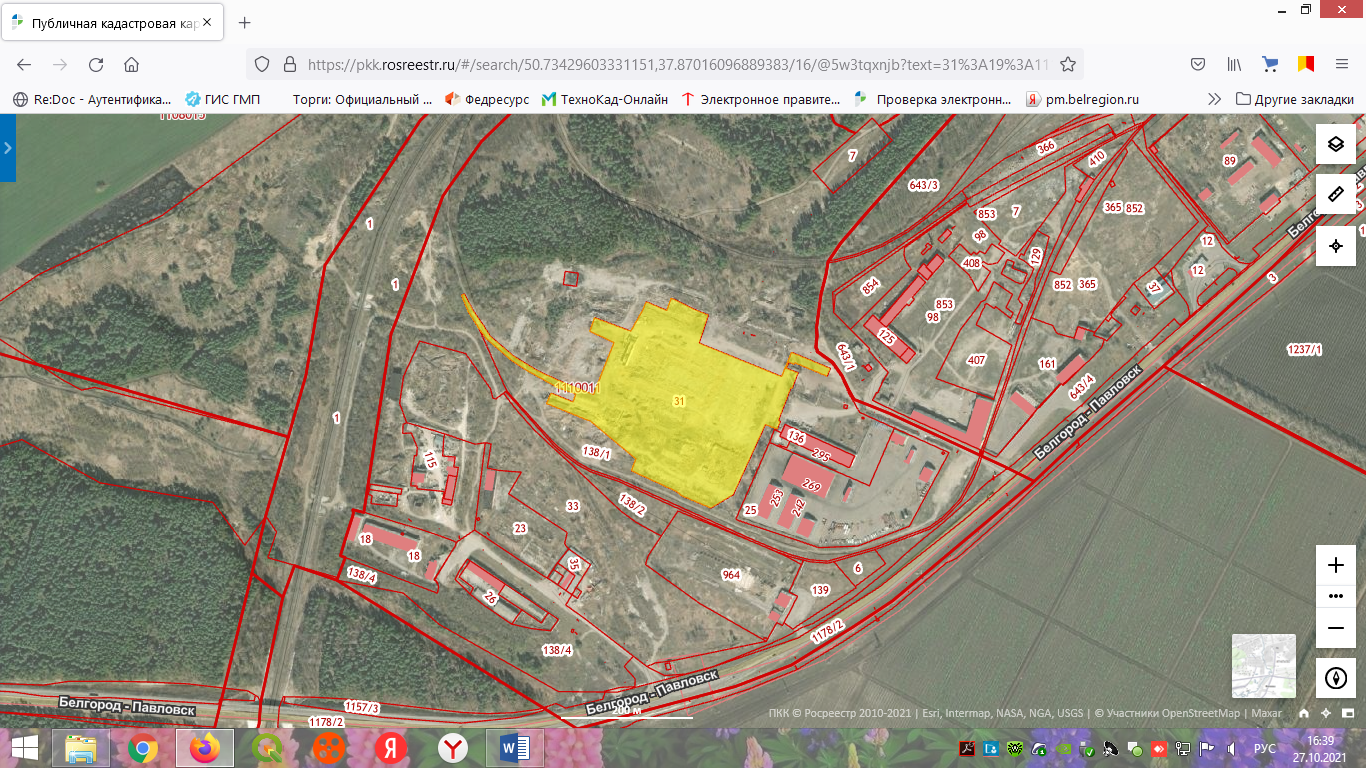 